On-Campus Job Description						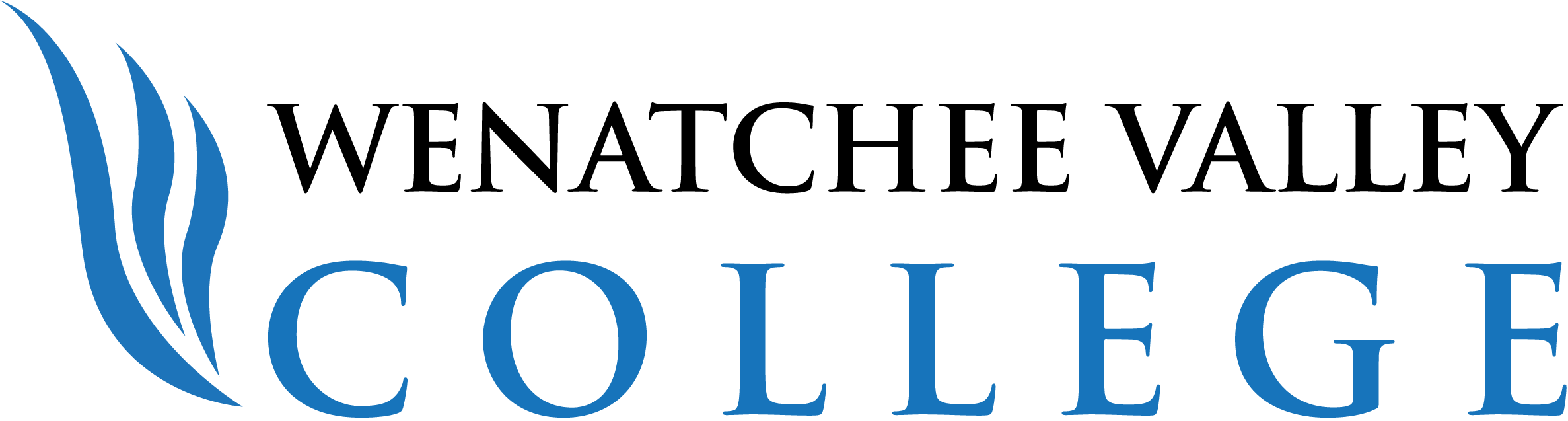 To apply: Email Careerservices@wvc.edu to see if you are eligible for funding. Complete the WVC Student Employment Application https://bit.ly/2MuogvX  and submit it to the Career Center via email Careerservices@wvc.edu .04/22/21 (CRB)Wenatchee Valley College is committed to a policy of equal opportunity in employment and student enrollment. All programs are free from discrimination and harassment against any person because of race, creed, color, national or ethnic origin, sex, sexual orientation, gender identity or expression, the presence of any sensory, mental, or physical disability, or the use of a service animal by a person with a disability, age, parental status or families with children, marital status, religion, genetic information, honorably discharged veteran or military status or any other prohibited basis per RCW 49.60.030, 040 and other federal and state laws and regulations, or participation in the complaint process.The following persons have been designated to handle inquiries regarding the non-discrimination policies and Title IX compliance for both the Wenatchee and Omak campuses:To report discrimination or harassment: Title IX Coordinator, Wenatchi Hall 2322M, (509) 682-6445, title9@wvc.edu.To request disability accommodations: Student Access Coordinator, Wenatchi Hall 2133, (509) 682-6854, TTY/TTD: dial 711, sas@wvc.edu.Job Title & Number of Positions Avail. Computer Lab Assistant 1 (4 Positions available to start)Department/LocationOn Campus Computer Labs and Help CenterRate of pay14.89 per hourSupervisorShea Morgansmorgan@wvc.eduDuties and ResponsibilitiesEntry level position requiring a H.S. diploma or equivalent. Little or no experiencerequired. Must have taken college-level computer courses. Practical experience maysubstitute for college-level courses. Duties may include: Assist users with hardware andsoftware problems and questions, open and close lab, and ensure compliance with allWVC District Computer Usage and campus policies.Minimum QualificationsMust have taken college-level computer courses. Practical experience may substitute forcollege-level courses. Computer and technology savvy.Training Start Date: September 20, 2022Start Date: September 27, 2022Various Hours: Monday-Friday 8 AM to 5 PM EducationalBenefitWill gain experience trouble-shooting and problem solving. Will learn computer skillsand WVC policies and procedures. Opportunity to enhance interpersonal skills in apleasant work environment. This position is a good match for students pursuing careerpathways in computer sciences, education, and library and information sciences.